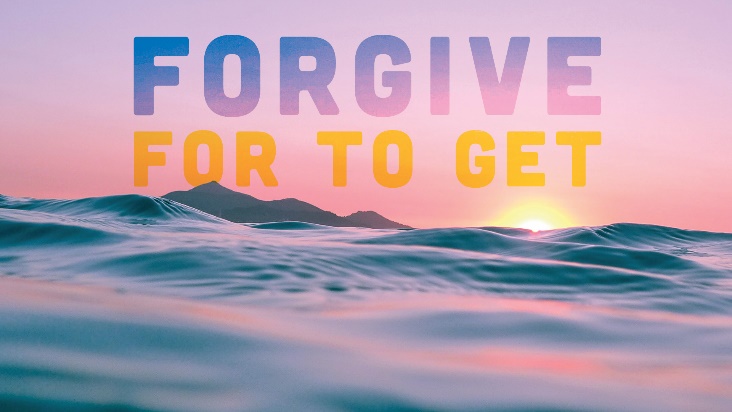 “High Hurdles”  Study GuideRead Luke 17:1. In this verse, “to stumble” is from the word “skandala” which means to cause someone to sin, or lose or lessen their devotion to Christ. In your experience what kinds of things most often cause people to “stumble” in this way? Read Luke 17:3-4 and Matthew 18:21-22. Since the number “seven” is the number of completeness or perfection, what is Jesus telling us about our need to forgive? Are there instances when Jesus’ admonitions about forgiveness are not to be obeyed? Read Luke 17:6, Matthew 17:20 and Matthew 13:31-32. What is Jesus telling us about faith in these passages? 